РОССИЙСКАЯ ФЕДЕРАЦИЯКОСТРОМСКАЯ ОБЛАСТЬ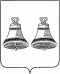 СОБРАНИЕ ДЕПУТАТОВМАКАРЬЕВСКОГО МУНИЦИПАЛЬНОГО РАЙОНАР Е Ш Е Н И Еот 19.01.2018года                                   № 104                               О внесении изменений в решение  Собрания депутатов Макарьевского муниципального района Костромской областиот 30.01.2017 № 39        В соответствии с Федеральным законом от 02.03.2007 № 25-ФЗ "О муниципальной службе в Российской Федерации», законом Костромской области от 09.11.2007 № 210-4-ЗКО "О муниципальной службе в Костромской области», руководствуясь Уставом Макарьевского муниципального района Костромской области и в целях приведения в соответствие с действующим законодательством правовых актов Макарьевского муниципального района, Собрание депутатов Макарьевского  муниципального района Костромской областиРЕШИЛО:1. Внести в Положение о муниципальной службе Макарьевского муниципального района Костромской области, утвержденное  решением Собрания депутатов Макарьевского муниципального района Костромской области от 30.01.2017  № 39 (в ред. от 25.05.2017 №65; от 27.10.2017 №82) следующие изменения:             1.1. Часть 2  статьи 4 признать утратившей силу.2.  Данное решение вступает в силу с момента официального опубликования.3. Данное решение направить главе Макарьевского муниципального района для подписания и официального опубликования.Глава						           Председатель Собрания депутатовМакарьевского муниципального района        Макарьевского муниципального района  Костромской области:                                      Костромской области:                                                       А.А. Комаров                                               Ю.Ю. Метелкин